CURRICULAM VITAE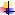 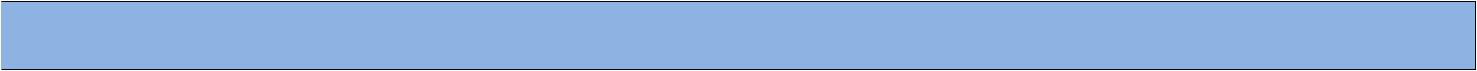  Objective:-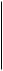 To be part of reputed organization which provides a steady career growth along with job satisfaction, challenges and give value contribution in the success of organization CAREER HISTORY: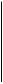 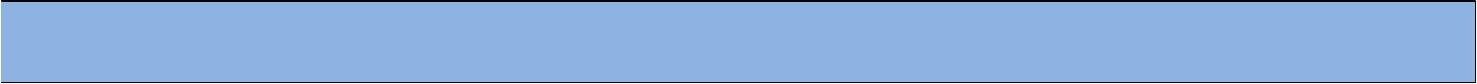 UAE Experience:EPPCO-ENOC (2002-2008)DNATA (2008-2011)NURSERY SCHOOL (2014-2015) INDIAN RAILWAY CATERING DEPARTMENT (2015-2016)VALID UAE driving License1. Emirates Airline Group-Dnata(Ramp side operator)Job Profile :Drive and operate ramp-servicing vehicles and equipment; Marshall/tow aircraft to gate positions;Work outdoor, physically demanding, safety sensitive, deadline driven environment; Refuel commercial and general aviation aircraft;Provide customer and ground handling service; Perform general ensure safety on the ramp;Toddler Town British Nursery school (PR Department)Duties:May perform the following tasks:Monitor public opinion about an organization or particular issues; Management on policy issues andcommunication strategies;Preparation of staff new visa procedure and visa renewalAssist in preparing organizational documents such as annual reports, corporate profiles andsubmissions;Write speeches, prepare visual aids and make public presentations;Organize special events such as open days, visits, exhibitions and functions; Conduct internal communication courses, workshops and media training; Evaluate communication activities and recommend future actions.2. ENOC (Sales Assistant)Job Duties:Maintains promotional database by inputting invoice and bill-back data.Updates managers by consolidating, analyzing, and forwarding daily action summaries.Resolves order and inventory problems by investigating data and history; identifying alternatemeans for filling orders; notifying managers and customers.Resolves promotional allowance, rebate, and pricing discrepancies by researching promotion detailsand regular and special prices; forwarding resolution to managers.Provides product, promotion, and pricing information by clarifying customer request; selectingappropriate information; forwarding information; answering questions.Provides sales vs. projection results by preparing and forwarding sales tracking reports.Maintains customer database by inputting customer profile and updates; preparing and distributingmonthly reports.Accomplishes department and organization mission by completing related results as needed. EDUCATIONAL QUALIFICATION: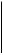 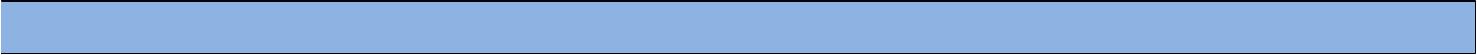 HIGHER SECONDARY EDUCATION: Vocational Higher Secondary School(1998),Kerala, India 10th SSLC: Vocational Higher Secondary School (1996), Kerala, India TECHNICAL SKILLS: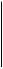 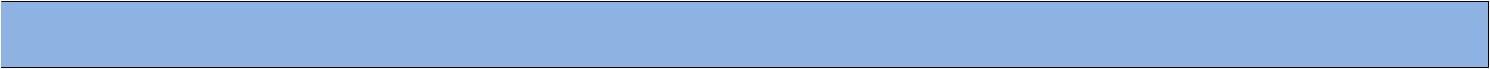 MS office, Excel , Power point, Excellent communication skills: personal details:-First Name of Application CV No: 1701114Whatsapp Mobile: +971504753686 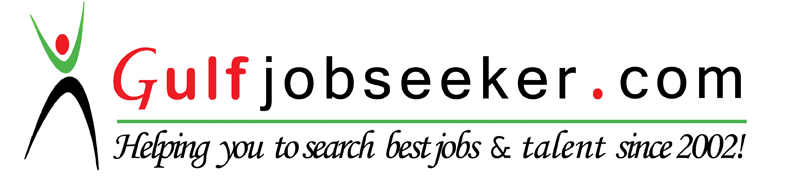 Nationality:INDIADate of Birth:15-01-1980Gender:MaleMarital Status:MarriedLanguages Known:English, Hindi, Tamil, Malayalam and Arabic.Visa Status:Visit VisaReligion:Islam